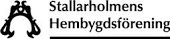 Organisationsnummer 817605-1988			Verksamhetsberättelse år 2022Styrelse år 2022Ordförande		Eva Lundberg GustavssonKassör			Christina AxelssonSekreterare		Ulla Wilhelmsson Ledamöter 		Astrid Lännström		Olle StrömkvistKenneth GustafssonGunilla WikneKent ArnessonLars WinrothRevisorer			Anders Härnbro			Rolf HedbergRevisorsuppleant		Cia ErikssonValberedning		Ylva Tigerhielm			Gunilla IsakssonSuppleant			Hans WesterStallarholmens Hembygdsförening har haft 2 protokollförda sammanträden med styrelsen från 2021 och 8 protokollförda sammanträden med 2022 års styrelse.Vid utgången av 2022 var antalet medlemmar 404.Årets aktiviteter i sammandragPå grund av fortsatt rådande pandemi och därmed smittorisk var det begränsad aktivitet på alla plan i början av året. Från och med årsmötet började verksamheten ta ny fart och de aktiviteter, som genomfördes, var mycket uppskattade.8 februari		Styrelsemöte (1)8 mars		Styrelsemöte (2)27 mars		Årsmöte samt konstituerande styrelsemöte 5 april		Kretsmöte på Grassagården (Astrid L.)19 april	Café Gulan i Gula Industrihuset (samarbete inom Stallarholmens Nätverk)26 april	Styrelsemöte (3)10 maj		Styrelsemöte (4)17 maj	Café Gulan i Gula Industrihuset (samarbete inom Stallarholmens Nätverk)18 maj 	Stallarholmsdagen på Vikingavallen(samarbete inom Stallarholmens Nätverk)6 juni		Nationaldagsfirande vid hembygdsgården11 juni	Konsert i Toresund kyrka (samarbete med Drömfabriken och Stallarholmens församling)14 juni		Styrelsemöte (5)23 juni	Blomsterkransar till midsommarstången binds på Torlunda (Mälsåkers Framtid ansvarade för firandet vid slottet)Juli	Öppen Hembygdsgård lördagar och söndagar under månaden – 10 tillfällen (Ca150 besökare).16 juli	Hembygdsdag (ca 200 personer) 2 augusti 	Styrelsemöte (6)13 augusti		Gårdsbesök på Odensicke (26 personer)30 augusti		Styrelsemöte (7)1 oktober 	Middag i mickelsmäss (Bertil Lindh underhöll) 4 oktober			Styrelsemöte (8)20 oktober	Kretsmöte i Aspö Bygdegård (Eva LG, Kent A och Kenneth G.)25 oktober	Stallarholmskolan åk 3 till hembygdsgården29 oktober	Lördagsträff med föredrag (Olle Strömkvist) 1 november		Styrelsemöte (9)19 november	Deltog i evenemanget Smaka på hela världen (Eva LG , Christina A. och Katarina S. på plats)26 november	Lördagsträff med föredrag (Bengt Edhlund) 6 december 	 	Styrelsemöte (10)10 december		JulgrötFörutom ovan nämnda har Stallarholmens Hembygdsförening varit (och är även framledes) representerad vid möten med Stallarholmens Nätverk i samband med planerandet av olika arrangemang och annat samarbete för och i bygden. Under hösten var vi mycket aktiva i det omfattande föreberedelsearbetet inför den stora Vinterfesten, som skulle genomföras 7 januari 2023.Stallarholmens Hembygdsförening har även varit representerad (Gunilla Wikne) vid Sörmlands Hembygdsförbunds möten under året.Vid tre tillfällen har minnesstunder  förlagts till hembygdsgården.I Stallarholmens Hembygdförenings Årsskrift 2022 finns mer att läsa om aktiviteter, som ovan har presenterats.Förslag till vinstdispositionStyrelsen föreslår att till förfogande stående vinstmedelBalanserat kapital			               129.767Årets Resultat				19.488Disponeras så att i ny räkning överförs    149.255Föreningens resultat och ställning i övrigt framgår av efterföljande resultat- och balansräkning med noter.Balansrapport		Not	2022-12-31	2021-12-31	  	Tillgångar		Anläggningstillgångar		Inventarier		1	       18.729       	                 0Ackumul. avskrivningar	         1.868	                 0	Summa anläggningstillgångar       16.861       	                 0OmsättningstillgångarInterimsfordringar	 	                0	                 0Kassa                         2                          867          	          2.140Bank		 2	      138.846	       135.580	    Summa omsättningstillgångar     139.713	       137.720	Summa tillgångar			       156.575	       137.720	   Eget kapital och skulderEget kapitalBalanserat kapital			       129.767	       131.022Årets resultat			         19.488	         - 1.255	     Summa eget kapital	       149.255	       129.767	     Kortfristiga skulder				 Leverantörsskulder			           5.877	          1.880Förutbetalda medlemsavgifter              1.760	             560Interimsskulder	  	        +    317	          5.513Summa kortfristiga skulder	           7.320	          7.953	         Summa eget kapital och skulder  156.575	      137.720	     Resultatrapport	Not	  2022-12-31	2021-12-31	 Verksamhetens intäkter	Medlemsavgifter			         40.575	       45.590Bidrag	 3	         15.698	       20.218Sammankomster			         38.234	         4.255Sålda biljetter Långbacka 4	           2.450		-Övriga intäkter	 5	         11.602 	         9.019	Summa intäkter			       108.559	       79.082	     Verksamhetens kostnaderKostnader olika arrangemang	        -         0	     -  4.191Fastighetskostnader		 6	        -23.083 	     -28.560Föreningsavgift          7	        -  7.610	     -10.536Kostnader årsskrift, trycksaker, annonser 8	        -21.657	     -24.760Lämnade bidrag			        -         0	     -     922Medlemsaktiviteter			        -15.481	               -Biljetter Långbacka		4	        -  4.084	               -Övriga kostnader	 9	        -17.156	     -11.368 Summa kostnader			        -89.071	     -80.337    Avskrivningar 			            1.292	     -  3.160	Årets resultat			     +19.488	    - 1.255                   NoterBelopp anges i kr om inte annat anges.Årsredovisningen har upprättats enligt Årsredovisningslagen och Bokföringnämndens allmänna råd. Not 1  Inventarier, Dator + Diskmaskin    Not 2          Kassa    	       867                   Bank	138.846	139.713Not 3  Bidrag från Strängnäs kommunNor 4  Biljetter Långbacka Not 5  Försäljning av böcker och smycken  Not 6  El kostnader, hyra och försäkring  Not 7  Avgift till Sveriges Hembygdsförbund och Södermanlands Hembygdsförbund (övriga kostnader)Not 8  Årsskrift och annonser.Not 9  Övriga kostnader; datakostnader, porto, telefon, bank, kontorsmaterial,          förbrukningsmaterial, försäkring samt bilersättningStallarholmen 6 mars  2023_____________________________	       _______________________________     Eva Lundberg Gustavsson	                  Ulla Wilhelmsson	           Ordförande				Sekreterare_____________________________	       _______________________________         Christina Axelsson				Gunilla Wikne              Kassör_____________________________	       _______________________________           Astrid Lännström				Kenneth Gustafsson_____________________________       _______________________________             Lars Winroth				Olle Strömkvist_____________________________          Kent ArnessonVår revisionsberättelse har avgivits 7 mars 2023_____________________________           _____________________________Anders Härnbro Revisor                                 Rolf Hedberg Revisor 